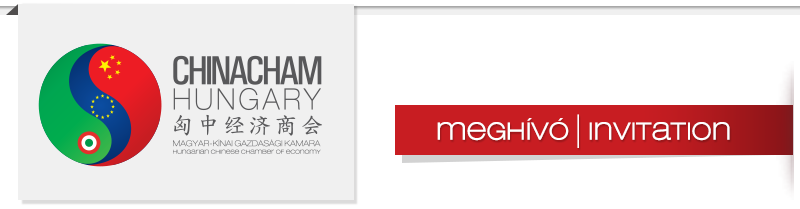 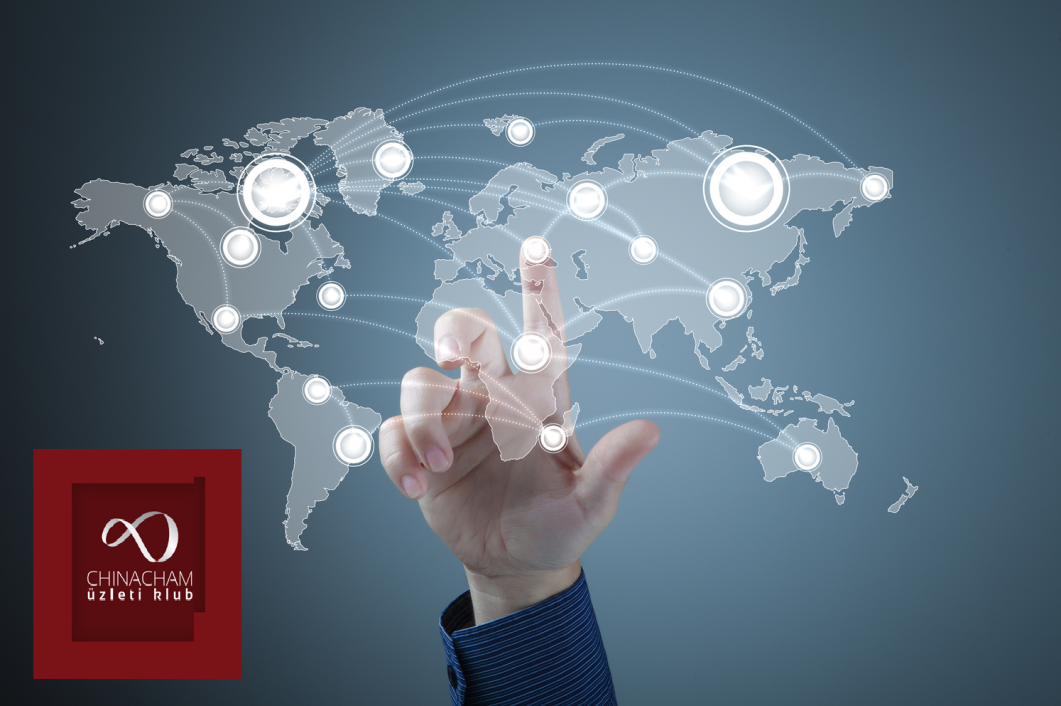 Jelentkezés: http://www.chinacham.hu/hirek/uzleti-klub-majus-4-en - űrlap hivatkozásán is rajta van. de ha kellene itt van külön isKedves Tagjaink és Érdeklődők!
 
Szeretettel várjuk Önöket a 2016. 05.04-i 16:00 órakor kezdődő üzleti klub rendezvényünkre.

A TÉMA:

Változó kínai társadalom - Új üzleti lehetőségek magyar szemmelA rendezvényt a Szentmihályi út 171. szám alatt rendezzük meg a Budapest China Mart épületében az NVC Lighting második emeleti bemutató termében.

Ingyenes parkolási lehetőség biztosított.

A részvétel tagjainknak ingyenes, az űrlapon kérjük regisztráljon. Nem tagoknak a részvételi díj 3.000 Ft, amelyről számlát állítunk ki. Az összeget a ChinaCham Hungary bankszámlájára legkésőbb 2016. május 04. 16.00 óráig átutalhatják. 

Bankszámlaszámunk: ChinaCham Hungary, 12100011-17635611 
Üdvözlettel,
 
Kovácsics Éva, az üzleti klub vezetője